Школа расположена в административном центре города Алагира. Рядом со школой находится Мэрия, недалеко расположены Школа искусств, Дом детского творчества, здание районной администрации. Большинство семей обучающихся проживают в частных домах: 78%-в микрорайоне Школы, 1,5% - в близлежащих поселках Рамоново и Ход.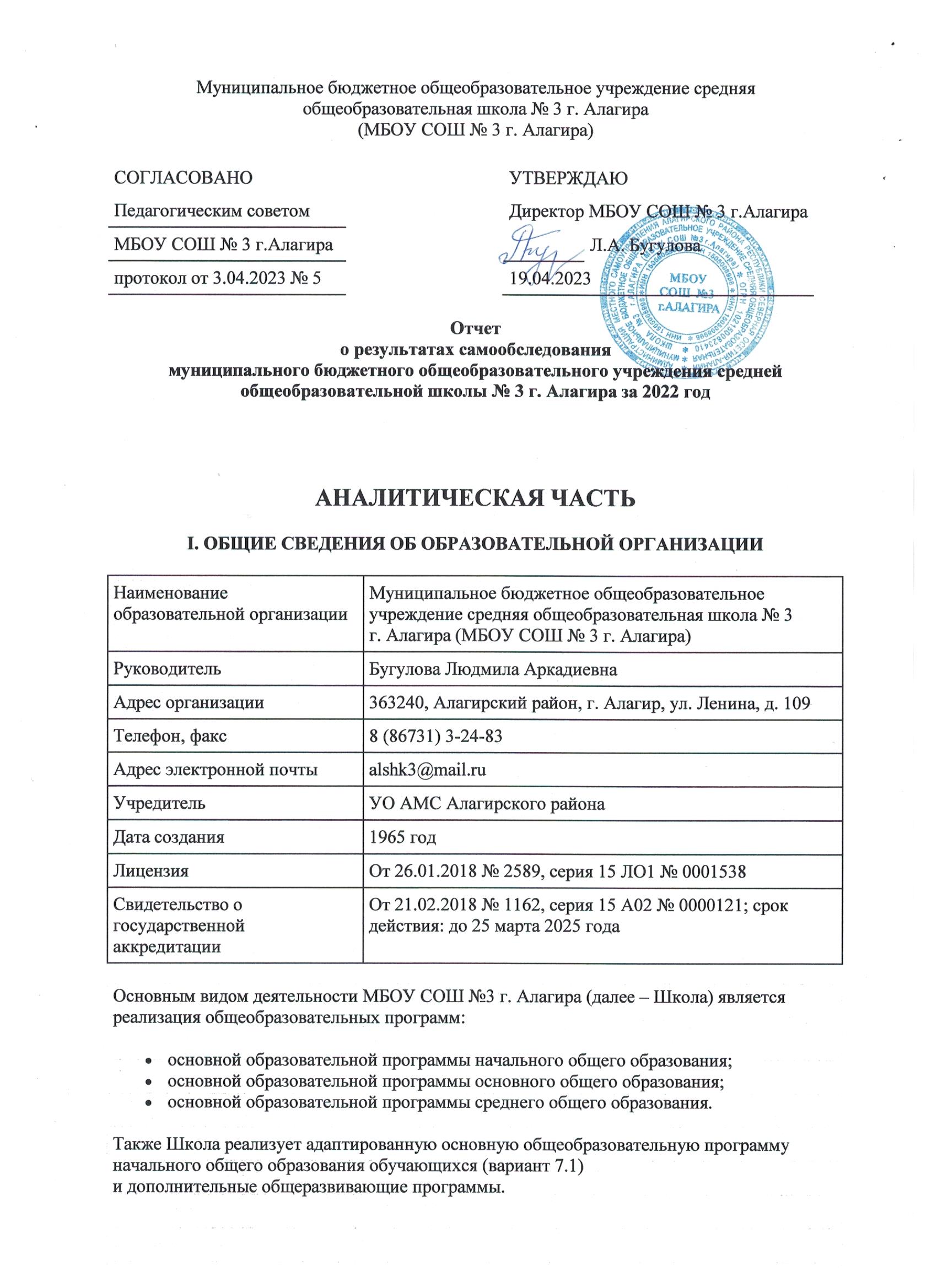 II. СИСТЕМА УПРАВЛЕНИЯ ОРГАНИЗАЦИЕЙУправление осуществляется на принципах единоначалия и самоуправления.Таблица 1. Органы управления, действующие в ШколеДля осуществления учебно-методической работы в Школе создано три предметных методических объединения:учителей социально-гуманитарного цикла;учителей естественно-научного цикла;учителей начальных классов;учителей математики и информатики;учителей английского языка;классных руководителей.III. ОЦЕНКА ОБРАЗОВАТЕЛЬНОЙ ДЕЯТЕЛЬНОСТИОбразовательная деятельность организуется в соответствии:с Федеральным законом от 29.12.2012 № 273-ФЗ «Об образовании в Российской Федерации»;приказом Минпросвещения России от 31.05.2021 № 286 «Об утверждении федерального государственного образовательного стандарта начального общего образования»;приказом Минпросвещения России от 31.05.2021 № 287 «Об утверждении федерального государственного образовательного стандарта основного общего образования»;приказом Минобрнауки от 06.10.2009 № 373 «Об утверждении и введении в действие федерального государственного образовательного стандарта начального общего образования»;приказом Минобрнауки от 17.12.2010 № 1897 «Об утверждении федерального государственного образовательного стандарта основного общего образования»;приказом Минобрнауки от 17.05.2012 № 413 «Об утверждении федерального государственного образовательного стандарта среднего общего образования»;СП 2.4.3648-20 «Санитарно-эпидемиологические требования к организациям воспитания и обучения, отдыха и оздоровления детей и молодежи»;СанПиН 1.2.3685-21 «Гигиенические нормативы и требования к обеспечению безопасности и (или) безвредности для человека факторов среды обитания» (действуют с 01.03.2021);СП 3.1/2.4.3598-20 «Санитарно-эпидемиологические требования к устройству, содержанию и организации работы образовательных организаций и других объектов социальной инфраструктуры для детей и молодежи в условиях распространения новой коронавирусной инфекции (COVID-19)»;основными образовательными программами по уровням образования, включая рабочие программы воспитания, учебные планы, планы внеурочной деятельности, календарные учебные графики, календарные планы воспитательной работы;расписанием занятий.Учебные планы 1-х и 2–4-х классов ориентированы на четырехлетний нормативный срок освоения основной образовательной программы начального общего образования (реализация ФГОС НОО второго поколения и ФГОС НОО-2021), 5-х и 6–9-х классов – на пятилетний нормативный срок освоения основной образовательной программы основного общего образования (реализация ФГОС ООО второго поколения и ФГОС-2021), 10–11-х классов – на двухлетний нормативный срок освоения образовательной программы среднего общего образования (ФГОС СОО).Форма обучения: очная.Язык обучения: русский.Таблица 2. Общая численность обучающихся, осваивающих образовательные программы в 2022 годуВсего в 2022 году в образовательной организации получали образование 708 обучающихся.Школа реализует следующие образовательные программы:основная образовательная программа начального общего образования по ФГОС начального общего образования, утвержденному приказом Минпросвещения России от 31.05.2021 № 286;основная образовательная программа начального общего образования по ФГОС начального общего образования, утвержденному приказом Минобрнауки от 06.10.2009 № 373;основная образовательная программа основного общего образования по ФГОС основного общего образования, утвержденному приказом Минпросвещения России от 31.05.2021 № 287;основная образовательная программа основного общего образования по ФГОС основного общего образования, утвержденному приказом Минобрнауки от 17.12.2010 № 1897;основная образовательная программа среднего общего образования по ФГОС среднего общего образования, утвержденному приказом Минобрнауки от 17.05.2012 № 413;адаптированная основная общеобразовательная программа начального общего образования обучающихся с тяжелыми нарушениями речи (вариант 5.1);дополнительные общеразвивающие программы.Переход на обновленные ФГОСВо втором полугодии 2021/22 учебного года школа проводила подготовительную работу по переходу с 1 сентября 2022 года на ФГОС начального общего образования, утвержденного приказом Минпросвещения от 31.05.2021 № 286, и ФГОС основного общего образования, утвержденного приказом Минпросвещения от 31.05.2021 № 287, МБОУ СОШ № 3 разработало и утвердило дорожную карту, чтобы внедрить новые требования к образовательной деятельности. В том числе определило сроки разработки основных общеобразовательных программ – начального общего и основного общего образования, вынесло на общественное обсуждение перевод всех обучающихся начального общего и основного общего образования на новые ФГОС и получило одобрение у 96 процентов участников обсуждения. Для выполнения новых требований и качественной реализации программ в МБОУ СОШ № 3 на 2022 год запланирована масштабная работа по обеспечению готовности всех участников образовательных отношений через новые формы развития потенциала.Деятельность рабочей группы в 2021–2022 годы по подготовке Школы к постепенному переходу на новые ФГОС НОО и ООО можно оценить как хорошую: мероприятия дорожной карты реализованы на 100 процентов.С 1 сентября 2022 года МБОУ СОШ № 3 приступила к реализации ФГОС начального общего образования, утвержденного приказом Минпросвещения от 31.05.2021 № 286, и ФГОС основного общего образования, утвержденного приказом Минпросвещения от 31.05.2021 № 287, в 1-х и 5-х классах. Школа разработала и приняла на педагогическом совете 30.08.2022 (протокол № 1) основные образовательные программы – начального общего и основного общего образования, отвечающие требованиям новых стандартов, а также определила направления работы с участниками образовательных отношений для достижения планируемых результатов согласно новым требованиям.Внедрение новых предметных концепцийС 1 сентября 2022 года МБОУ СОШ № 3 внедряет в образовательный процесс новые предметные концепции:Концепцию преподавания учебного предмета «Биология» в общеобразовательных организациях Российской Федерации, реализующих основные образовательные программы;Концепцию преподавания предметной области «Основы духовно-нравственной культуры народов России»;Концепцию экологического образования в системе общего образования.С целью внедрения новых концепций преподавания разработан план, куда включены мероприятия, которые помогут преподавать учебные предметы с учетом новых концепций.В соответствии с планом проведена ревизия рабочих программ учебных предметов «Биология» и «ОДНКНР». Также проведена ревизия рабочих программ учебных предметов на соответствие концепции экологического образования в системе общего образования. Рабочие программы учебных предметов приведены в соответствие с новыми концепциями.В рамках реализации концепции преподавания учебного предмета «Биология» разработаны контрольно-измерительные материалы для оценки качества образования по биологии и контроля соответствия концепции преподавания биологии. В ноябре 2022 года проведена предметная неделя биологии для повышения мотивации обучающихся к изучению биологии.В рамках реализации концепции преподавания предметной области «ОДНКНР» в декабре 2022 года организованы и проведены ряд мероприятий к 1100-летию Крещения Алании с целью повышения мотивации обучающихся к изучению предметной области «ОДНКНР».Применение ЭОР и ЦОРВ 2022 году была проведена работа по внедрению цифровой образовательной платформы ФГИС «Моя школа». Организован обучающий семинар для педагогов. На мероприятии педагоги изучили функциональные возможности платформы и порядок подключения к цифровому ресурсу.МБОУ СОШ № 3 осуществляет реализацию образовательных программ с применением ЭОР, включенных в федеральный перечень электронных образовательных ресурсов, допущенных к использованию при реализации имеющих государственную аккредитацию образовательных программ начального общего, основного общего, среднего общего образования (приказ Минпросвещения от 02.08.2022 № 653).В связи с этим в 2022 году была проведена ревизия рабочих программ на предмет соответствия ЭОР, указанных в тематическом планировании, федеральному перечню (приказ Минпросвещения от 02.08.2022 № 653). В ходе посещения уроков осуществлялся контроль использования ЭОР.По итогам контроля установлено:Все рабочие программы учебных предметов содержат ЭОР, включенные в федеральный перечень электронных образовательных ресурсов, допущенных к использованию при реализации имеющих государственную аккредитацию образовательных программ начального общего, основного общего, среднего общего образования (приказ Минпросвещения от 02.08.2022 № 653).На уроках учителя используют ЭОР, включенные в федеральный перечень электронных образовательных ресурсов, допущенных к использованию при реализации имеющих государственную аккредитацию образовательных программ начального общего, основного общего, среднего общего образования (приказ Минпросвещения от 02.08.2022 № 653).Мероприятия по подключению к ФГИС «Моя школа» в МБОУ СОШ № 3 выполняются. По состоянию на 31.12.2022 в МБОУ СОШ № 3 обеспечивается подключение к ФГИС «Моя школа»:Профили обучения В 2021/22 году для обучающихся 10-11-х классов были сформированы три профиля. Наибольшей популярностью пользовались социально-экономический и технологический профили. В 2022 году с учетом запросов обучающихся на основании анкетирования были сформированы такие же профили. Таким образом, в 2022/23 учебном году в полной мере реализуется ФГОС СОО и профильное обучение для обучающихся 10-х и 11-х классов. Перечень профилей и предметов на углубленном уровне – в таблице.Таблица 3. Профили и предметы на углубленном уровнеОбучающиеся с ограниченными возможностями здоровьяШкола реализует следующие АООП:адаптированная основная общеобразовательная программа начального общего образования для обучающихся с задержкой психического развития(вариант 7.1).Категории обучающихся с ограниченными возможностями здоровья, которые обучаются в Школе:с задержкой психического развития – 1 (0,14%).В Школе созданы специальные условия для получения образования обучающимися с ОВЗ. Обучение детей с ОВЗ организовано в зависимости от категории обучающихся, вариантов адаптированных основных образовательных программ и СанПиН:из 3 обучающихся с ОВЗ -2 обучается в общеобразовательных классах, где ребенок с ОВЗ обучается совместно с другими без ограничений возможностей здоровья  и 1- по индивидуальной адаптированной образовательной программе.Разработана программа коррекционной работы, включающая коррекционно-развивающие курсы.. Применяются специальные методы, приемы и средства обучения и коррекционной работы.Внеурочная деятельностьОрганизация внеурочной деятельности соответствует требованиям ФГОС уровней общего образования. Структура рабочих программ внеурочной деятельности соответствует требованиям стандартов к структуре рабочих программ внеурочной деятельности.Все рабочие программы имеют аннотации и размещены на официальном сайте Школы.Формы организации внеурочной деятельности включают: кружки, секции, клуб по интересам, летний лагерь.С 1 сентября 2022 года в планах внеурочной деятельности уровней образования выделено направление – еженедельные информационно-просветительские занятия патриотической, нравственной и экологической направленности «Разговоры о важном». Внеурочные занятия «Разговоры о важном» были включены в планы внеурочной деятельности всех уровней образования в объеме 34 часов.На основе примерной программы курса «Разговоры о важном», одобренной решением ФУМО (протокол от 15.09.2022 № 6/22), были разработаны рабочие программы внеурочных занятий «Разговоры о важном». Внеурочные занятия «Разговоры о важном» внесены в расписание и проводятся по понедельникам первым уроком еженедельно. Первое занятие состоялось 5 сентября 2022 года. Ответственными за организацию и проведение внеурочных занятий «Разговоры о важном» являются классные руководители.В первом полугодии 2022/23 учебного года проведено 16 занятий в каждом классе. Внеурочные занятия «Разговоры о важном» в 1–11-х классах:фактически проведены в соответствии с расписанием;темы занятий соответствуют тематическим планам Минпросвещения;формы проведения занятий соответствуют рекомендованным.Выявлены затруднения при проведении внеурочного занятия в 6б, 2в, 4б, 5а, 8б классах так как в классных кабинетах неисправно мультимедийное оборудование, что делает невозможным показ видео, презентаций и проведение некоторых интерактивных заданий. Вывод. Выявленные проблемы не повлияли на качество организации внеурочной деятельности. Планы внеурочной деятельности НОО, ООО и СОО выполнены в полном объеме.Воспитательная работаВоспитательная работа 2022 году осуществлялась в соответствии с рабочими программами воспитания, которые были разработаны для каждого уровня и включены в соответствующую ООП.Воспитательная работа по рабочим программам воспитания осуществляется по следующим модулям:инвариантные – «Классное руководство», «Урочная деятельность» (по ФГОС-2021) / «Школьный урок», «Внеурочная деятельность» (по ФГОС-2021) / «Курсы внеурочной деятельности», «Взаимодействие с родителями» (по ФГОС-2021) / «Работа с родителями», «Самоуправление», «Профориентация».вариативные – «Детские общественные объединения», «Школьные медиа», «Ключевые общешкольные дела», «Экскурсии, походы, экспедиции», «Организация предметно-эстетической среды». Воспитательные события в Школе проводятся в соответствии с календарными планами воспитательной работы НОО, ООО и СОО. Они конкретизируют воспитательную работу модулей рабочей программы воспитания по уровням образования. Виды и формы организации совместной воспитательной деятельности педагогов, школьников и их родителей разнообразны:коллективные школьные дела;акции;конкурсы;турниры;олимпиады;классные часы;экскурсии в музей и т.д.Работа по гражданско-патриотическому воспитанию обучающихся МБОУ СОШ №3 организуется в рамках реализации рабочей программы воспитания, в частности вариативного модуля «Ключевые общешкольные дела». Деятельность носит системный характер и направлена на формирование:гражданского правосознания;патриотизма и духовно-нравственных ценностей;экологической культуры как залога сохранения человечества и окружающего мира;активной гражданской позиции через участие в школьном самоуправлении.В 2022 году в Школе проведено 4 общешкольных мероприятия, 10 единых классных часов, 4 акции гражданско-патриотической направленности.Анализ планов воспитательной работы 1–11-х классов показал следующие результаты:планы воспитательной работы составлены с учетом возрастных особенностей обучающихся;в планах воспитательной работы предусмотрены различные виды и формы организации воспитательной работы по гражданско-патриотическому воспитанию, которые направлены на всестороннее развитие личности обучающегося и расширение его кругозора;наиболее содержательная и интересная внеурочная воспитательная деятельность в гражданско-патриотическом направлении отмечена у следующих классных руководителей: Савлаевой А.В. (2в класс), Габуевой Д.В. (3 в класс), Кцоевой М.Т. (4а класс), Дзебоевой М.О. (4б класс), Датиевой М.К. (5а класс),Цомаевой З.К. (6а класс), Басиевой М.Дз. (10 класс).Посещенные классные мероприятия гражданско-патриотической направленности показывают, что в основном классные руководители проводят классные мероприятия на достаточно высоком уровне.Классные руководители осуществляют гражданско-патриотическое воспитание обучающихся Школы через разнообразные виды деятельности в очном формате и онлайн: экскурсии; проектно-исследовательскую работу; встречи с участниками локальных войн, ветеранами ВОВ и тружениками тыла, ветеранами труда, выпускниками Школы; кружковую и досуговую деятельность.В 2022 году в рамках патриотического воспитания осуществлялась работа по формированию представлений о государственной символике РФ: изучение истории герба, флага и гимна РФ; изучение правил применения государственных символов; формирование ответственного отношения к государственным символам, в том числе знакомство с мерами ответственности за нарушение использования или порчу государственных символов и т. п.В рамках работы по формированию представлений о государственной символике были запланированы и реализованы следующие мероприятия:в рамках модуля «Урочная деятельность» (по ФГОС-2021)/«Школьный урок» тематические разделы или компоненты по изучению государственных символов включены в предметные области, учебные предметы, курсы, модули: русский язык, литература, родной язык, литературное чтение на родном языке, окружающий мир, обществознание, история, ОРКСЭ, ОДНКНР, искусство. Внесены корректировки в рабочие программы учебных предметов, курсов и модулей;в рамках модуля «Внеурочная деятельность» (по ФГОС-2021)/«Курсы внеурочной деятельности» в план внеурочной деятельности включены курсы внеурочной деятельности «Геральдика России» в 5-х классах; педагоги внеурочной деятельности предусмотрели в рабочих программах новые формы проведения занятий (геральдические вечера, исторические экскурсии, викторины по истории госсимволов);в рамках модуля «Ключевые общешкольные дела» организованы еженедельные линейки по понедельникам перед уроками с выносом и поднятием Флага РФ и исполнением Гимна РФ;рамках модуля «Детские общественные объединения» организованы знаменные группы в 7-11 классах;Эффективность воспитательной работы Школы в 2022 году оценивалась по результатам анкетирования обучающихся и их родителей, анкетирования педагогов, а также по результатам оценки личностных результатов школьников в динамике (по сравнению с предыдущим периодом). На основании этих данных можно сделать вывод об удовлетворительном уровне организации воспитательной работы Школы в 2022 году.Деятельность педагогического коллектива по гражданско-патриотическому воспитанию осуществляется в соответствии с поставленными целью и задачами на удовлетворительном уровне. Все запланированные мероприятия реализованы в полном объеме.Дополнительное образование Охват дополнительным образованием в Школе в 2022 году составил 45 процентов.На базе Школы действуют 3 творческих объединений учреждений дополнительного образования в сетевой форме и 3 творческих объединения школьных:В первом полугодии 2022/23 учебного года Школа продолжила реализацию дополнительных общеразвивающих программ по шести направленностям.В 2022 году Школа включилась в проект Минпросвещения «Школьный театр» (протокол Минпросвещения от 27.12.2021 № СК-31/06пр). В Школе с 1 сентября 2022 года организовано объединение дополнительного образования «Театральная студия "Вдохновение"». Разработана программа дополнительного образования «Театральная студия «Вдохновение»». Руководитель театральной студии – педагог дополнительного образования Хосаева А.М.. Педагог имеет необходимую квалификацию, имеет звание «Заслуженный работник культуры РСО- Алания» Составлены план и график проведения занятий театральной студии. Созданы условия для организации образовательного процесса: выделены помещение-актовый зал. В первом полугодии 2022/23 учебного года в театральной студии занимались 40 обучающихся 3-х и 7-х классов. Это 6 процентов обучающихся Школы.В  2022 году в рамках дополнительного образования организован школьный спортивный клуб «Импульс». В рамках клуба реализуются программы дополнительного образования:футбол – 1 группы;баскетбол – 2 группы;шахматы-2 группыВ объединениях клуба в первом полугодии занято 100 обучающихся (14% обучающихся Школы).Для успешной реализации проекта имеется необходимая материально-техническая база:спортивный зал, использующийся для проведения спортивных соревнований с участием школьников;музыкальная аппаратура для проведения мероприятий и организации общешкольных мероприятий (усилители звука, колонки, музыкальный центр, микрофоны);коллекция фонограмм и аудиозаписей для проведения воспитательных мероприятий.В течение  2022 года в рамках клуба проведены следующие спортивные мероприятия: Районная олимпиада по физической культуре, Первенство г. Алагира по шахматам «Белая ладья», Районные соревнования на кубок Главы РСО- А, Районные соревнования «Президентские игры», Первенство по шахматам среди ОО, Соревнования по легкой атлетике, муниципальные соревнования по баскетболу на кубок Главы РСО- А.Вывод: программы дополнительного образования выполнены в полном объеме, повысился охват дополнительным образованием по сравнению с 2021 годом на 3 процента. Исходя из результатов анкетирования обучающихся и их родителей качество дополнительного образования существенно повысилось.Об антикоронавирусных мерахМБОУ СОШ № 3 в течение 2022 года продолжала профилактику коронавируса. Для этого были запланированы организационные и санитарно-противоэпидемические мероприятия в соответствии с СП 3.1/2.43598-20 и методическими рекомендациями по организации работы образовательных организаций РСО-Алания. Так, Школа:закупила бесконтактные термометры, рециркуляторы передвижные, средства и устройства для антисептической обработки рук, маски многоразового использования, маски медицинские, перчатки из расчета на два месяца;разработала графики уборки, проветривания кабинетов, рекреаций, а также создала максимально безопасные условия приема пищи;закупила достаточное количество масок для выполнения обязательного требования к ношению масок на экзамене членами экзаменационной комиссии;разместила на сайте МБОУ СОШ № 3 необходимую информацию об антикоронавирусных мерах, ссылки распространяли посредством мессенджеров и социальных сетей.IV. ОРГАНИЗАЦИЯ УЧЕБНОГО ПРОЦЕССАОрганизация учебного процесса в Школе регламентируется режимом занятий, учебным планом, календарным учебным графиком, расписанием занятий, локальными нормативными актами Школы.Начало учебного года – 1 сентября, окончание – 31 мая.Продолжительность учебного года: 1-е классы – 33 недели, 2–8, 10-е классы – 34 недели, 9-е и 11-е классы – по окончании ГИА.Продолжительность уроков – 40 минут.Образовательная деятельность в Школе осуществляется по пятидневной учебной неделе для 1-4-х классов, по шестидневной учебной неделе — для 5–11-х классов. Занятия проводятся, в первую смену — для обучающихся 1-2-х,3в, 4–11-х классов, во вторую смену – для 3аб классов.Таблица 4. Режим образовательной деятельностиНачало учебных занятий – 8 ч 30 мин.V. СОДЕРЖАНИЕ И КАЧЕСТВО ПОДГОТОВКИ ОБУЧАЮЩИХСЯ Проведен анализ успеваемости и качества знаний по итогам 2021/22 учебного года. Статистические данные свидетельствуют об успешном освоении обучающимися основных образовательных программ.Таблица 5. Статистика показателей за 2021/22 годПриведенная статистика показывает, что положительная динамика успешного освоения основных образовательных программ сохраняется, при этом стабильно растет количество обучающихся Школы.В Школе организовано профильное обучение на уровне среднего общего образования.Краткий анализ динамики результатов успеваемости и качества знанийТаблица 6. Результаты освоения учащимися программы начального общего образования по показателю «успеваемость» в 2022 годуЕсли сравнить результаты освоения обучающимися программы начального общего образования по показателю «успеваемость» в 2022 году с результатами освоения учащимися программы начального общего образования по показателю «успеваемость» в 2021 году, то можно отметить, что процент учащихся, окончивших на «4» и «5», вырос на 3 процента (в 2021-м был 57%), процент учащихся, окончивших на «5», уменьшился на 1 процента (в 2021-м – 12%).Таблица 7. Результаты освоения учащимися программы основного общего образования по показателю «успеваемость» в 2022 годуАнализ данных, представленных в таблице, показывает, что в 2022 году процент учащихся, окончивших на «4» и «5», повысился на 2 процента (в 2021-м был 29%), процент учащихся, окончивших на «5», стабилен-5% (в 2021-м – 5%).Таблица 8. Результаты освоения учащимися программы среднего общего образования по показателю «успеваемость» в 2022 годуРезультаты освоения учащимися программы среднего общего образования по показателю «успеваемость» в 2022 учебном году уменьшились на 5 процентов (в 2021-м количество обучающихся, которые окончили полугодие на «4» и «5», было 53%), процент учащихся, окончивших на «5», вырос на 19% (в 2021-м было 4%).Результаты ГИА-2022В 2022 году ГИА прошла в обычном формате в соответствии с порядками ГИА-9 и ГИА-11. Девятиклассники сдавали ОГЭ по русскому языку и математике, а также по двум предметам на выбор. Одиннадцатиклассники сдавали ЕГЭ по двум обязательным предметам – русскому языку и математике – и при желании по предметам по выбору.Таблица 9. Общая численность выпускников 2021/22 учебного годаГИА в 9-х классахВ 2021/22 учебном году одним из условий допуска обучающихся  9-х классов к ГИА было получение «зачета» за итоговое собеседование. Испытание прошло 09.02.2022 в МБОУ СОШ№3 в очном формате. В итоговом собеседовании приняли участие 67 обучающихся (100%), все участники получили «зачет».В 2022 году 67 девятиклассников сдавали ГИА в форме ОГЭ. Обучающиеся сдали ОГЭ по основным предметам – русскому языку и математике на достаточно высоком уровне. Успеваемость по математике и русскому языку за последние три года не изменилась и стабильно составляет 100 процентов. Качество повысилось на 5 процентов по русскому языку, на 32 процента по математике.Таблица 10. Результаты ОГЭ по обязательным предметамТакже 67 выпускников 9-х классов успешно сдали ОГЭ по выбранным предметам. Результаты ОГЭ по предметам по выбору показали стопроцентную успеваемость и в целом хорошее качество знаний обучающихся.Таблица 11. Результаты ОГЭ в 9-х классахЗамечаний о нарушении процедуры проведения ГИА-9 в 2022 году не было, что является хорошим результатом работы с участниками образовательных отношений в сравнении с предыдущим годом.Все девятиклассники Школы успешно закончили 2021/22 учебный год и получили аттестаты об основном общем образовании. Аттестат с отличием получили 4 человека, что составило 6 процентов от общей численности выпускников.Таблица 12. Итоговые результаты выпускников на уровне основного общего образования за три последних годаГИА в 11-х классахВ 2021/22 учебном году одним из условий допуска обучающихся 11 класса к ГИА было получение «зачета» за итоговое сочинение. Выпускники 2021/22 года писали итоговое сочинение 1 декабря 2021 года. В итоговом сочинении приняли участие 21 обучающийся (100%), по результатам проверки все обучающиеся получили «зачет».В 2022 году все выпускники 11 класса (21 человек) были допущены к ГИА. Все обучающиеся сдавали ГИА в форме ЕГЭ. 20 обучающихся выдержали ГИА, подтвердив свои годовые оценки и получили документ об образовании государственного образца. Обязательными для сдачи  были ЕГЭ по русскому языку и математике (базовый уровень). Все  остальные предметы учащиеся сдавали  по выбору: математика (профильный уровень), физика, химия, биология, история, обществознание, англ.яз., литература. По результатам был выведен средний балл.В 2022 году выпускники сдавали ЕГЭ по математике на базовом и профильном уровне. ЕГЭ по математике на базовом уровне сдавали 16 выпускников. Результаты представлены в таблице.Таблица 13. Результаты ГИА-11 по базовой математике 2022 годуЕГЭ по русскому языку сдавали 21 обучающийся, 20 выпускников успешно справились с экзаменом. Высокие баллы получили 3 обучающихся (14%).Таблица 14. Результаты ЕГЭ по русскому языкуВ 2022 году ЕГЭ по математике на профильном уровне сдавали 5 человек. Все обучающиеся успешно справились с экзаменом. Средний балл – 62.Повышение баллов по математике обусловлено тем, что этот предмет сдают более подготовленные обучающиеся, которые поступают в вузы, где требуется математика на профильном уровне. Снижение результатов по русскому языку в 2022 году по сравнению с 2021 годом связано с тем, что предмет сдавали все обучающиеся 11 класса с разной степенью подготовленности.Таблица 15. Средний тестовый балл ЕГЭ по математике и русскому языку за три последних годаВ 2022 году из предметов по выбору обучающиеся чаще всего выбирали обществознание, биологию и химию. Из 21 обучающегося биологию выбрали 8 человека (38%).Химию и обществознание выбрали 7 человек(33). Историю – 4 (19%), информатику, физику, литературу – 3 человека (14%), английский язык – 1(5%).Таблица 16. Результаты ЕГЭ в 2022 году по всем сдаваемым предметам20 выпускников 11 класса успешно завершили учебный год и получили аттестаты. Количество обучающихся, получивших в 2021/22 учебном году аттестат о среднем общем образовании с отличием и медаль «За особые успехи в учении», – 3 человека, что составило 14% от общей численности выпускников 2022 года.Таблица 17. Количество медалистов за последние пять летТаблица 18. Получили медаль «За особые успехи в учении» в 2021–2022 учебном годуВыводы о результатах ГИА-9 и ГИА-11Обучающиеся 9-х и 11-х классов показали стопроцентную успеваемость по результатам ГИА по всем предметам.По ГИА-9 средний балл выше 4 по обязательным предметам и предметам по выбору (география – 4,0 и химия – 4,4), кроме (обществознания и информатика – 3,5, история и иностранный язык – 3,7, биология и физика –  3,9).По ЕГЭ средний балл по базовой математике – 4, по профильной математике – 62, по русскому языку – 59.Среди выпускников 9-х классов аттестат с отличием получили 4 человека (6%).Среди выпускников 11-х классов аттестат с отличием и медаль «За особые успехи в учении» получили 3 человека (14%). По результатам сдачи ГИА в 2022 году в сравнении с 2021 годом по школе: повысился средний балл по математике, химии, биологии, английскому языку; снизился средний балл по русскому языку, физике, информатике, истории, обществознанию и литературе; самый низкий средний балл по истории и литературе; набрали ниже минимального количества баллов по русскому языку -5%, по математике-5%, по химии-14%, по истории-25%, по обществознанию-25% от числа сдававших экзамен.Результаты ВПР Перенесенные на осень ВПР-2022 показали значительное снижение результатов по сравнению с итоговой годовой  отметкой по русскому языку и математике в 6-х классах. Понизили свои результаты по русскому языку – 27 % обучающихся, по математике – 12 %, по биологии – 32 %, по истории -14%В 7-х классах понизили свои результаты по русскому языку – 23%, по математике – 30%, по биологии – 28%, по географии – 50%, по обществознанию – 17%, по истории – 3,8%..Причины несоответствия результатов ВПР и отметок:отсутствие дифференцированной работы с обучающимися;недостаточный уровень сформированности навыков самоконтроля, включая навыки внимательного прочтения текста задания, предварительной оценки правильности полученного ответа и его проверки;пропуски уроков по состоянию здоровья отдельными учащимися в течение четверти и, как следствие, недостаточное усвоение материала необходимого для успешного выполнения ВПР;индивидуальные особенности некоторых учащихся (в том числе эмоциональное состояние во время выполнения работы, медлительность и нехватка времени на сосредоточенное выполнение заданий (старались сделать всё, быстро, но неверно);низкая мотивация отдельных учащихся к обучению, нежелание учиться.Общие выводы по результатам ВПР-202267,8% обучающихся 6-х классов подтвердили свои годовые оценки. Большое подтверждение зафиксировано по математике 92%, по истории 77%, по биологии 65%  и по русскому языку 63%.Незначительное повышение произошло по математике 21%, по русскому языку 10%, по истории 9%, по биологии 3%. 69,1% обучающихся 7-х классов подтвердили свои годовые оценки. Большое подтверждение зафиксировано по истории 84,6%, по обществознанию 83%, по математике 70,6%  и по русскому языку 65%, по биологии 64,4%, по географии 48%Незначительное повышение произошло по русскому языку 17%, по истории 11,5%, по биологии 4,4%, по математике 2,6%, по предметам  география и обществознание нет повышения.37,4% обучающихся 8-х классов не подтвердили свои годовые отметки. В основном произошло понижение оценок по сравнению с отметкой преподавателя это 31,6%, 5,8% повысили свои годовые, 62,6% подтвердили свои годовые оценки. Самое значительное снижение обнаружено по обществознанию 70%,  по физике 51,9%, по истории 36%, по английскому языку 34,3%, по биологии 32%, по русскому языку 26,7% по математике 17,3% географии 15,8%. Большое подтверждение зафиксировано по географии 78,9%, математике 74,7%, по русскому языку 73,3% по биологии 68%, по английскому языку 61,2%, по истории 46%, по физике 44,4%, по обществознанию 25%. Незначительное повышение произошло по истории 18%, по математике 8%, по географии 5,3%, по обществознанию 5%, по английскому языку 4,5%, по физике 3,7%, по биологии и русскому языку 0%.             39,1% обучающихся 9-х классов не подтвердили свои годовые отметки. В основном произошло понижение оценок по сравнению с отметкой преподавателя, это 27,1%, 12% повысили свои годовые, 60,9% подтвердили свои годовые оценки. Самое значительное снижение обнаружено по русскому языку 41,8% обучающихся понизили свою отметку, 34,5% по математике, 23,8% по физике и биологии, 22,7% по географии, 8,3% по истории и 8% по обществознанию Большое подтверждение зафиксировано по химии 100%, по истории 91,7%, по биологии 76,2%, по обществознанию 76%, по географии 63,6%, по физике 57,1%, по математике 60,3%, по русскому языку 34,5%. Незначительное повышение произошло по русскому языку 23,6%, по физике 19%, по обществознанию 16%, по географии 13,6%, по математике 5,2%, по биологии, химии, истории 0%.Анализ результатов ВПР показал снижение качества знаний почти по всем предметам. Положительная динамика  наблюдается только по географии в 8а,9а классах, по обществознанию в 9б  и истории в 9в классах.Активность и результативность участия в олимпиадахВ 2022 году проанализированы результаты участия обучающихся Школы в олимпиадах и конкурсах всероссийского, регионального, муниципального и школьного уровней.Весна 2022 года, ВсОШ. Количественные данные по всем этапам Всероссийской олимпиады школьников в 2021/22 учебном году показали высокий объем участия. Количество участников Всероссийской олимпиады школьников выросло с 58 процентов обучающихся Школы в 2020/21 году до 68 процентов в 2021/22 году.В РЭ ВсОШ участвовало 29 человек, среди них – 2 победителя (осетинский язык, ОБЖ) и призер по ОБЖ.Осень 2022 года, ВсОШ. В 2022/23 году в рамках ВсОШ прошли школьный и муниципальный этапы. Сравнивая результаты двух этапов с результатами аналогичных этапов, которые прошли осенью 2021 года, можно сделать вывод, что количественные показатели снизились на 15%, а качественные – стали выше на 23%.В 2022 году был проанализирован объем участников конкурсных мероприятий разных уровней. Дистанционные формы работы с учащимися, создание условий для проявления их познавательной активности, открытие «Точки роста» позволили принимать активное участие в дистанционных конкурсах регионального, всероссийского и международного уровней. Результат – положительная динамика участия в олимпиадах и конкурсах, привлечение к участию в интеллектуальных соревнованиях большего количества обучающихся Школы.Диаграмма по результатам участия школьников во ВсОШ VI. ВОСТРЕБОВАННОСТЬ ВЫПУСКНИКОВТаблица 21. Востребованность выпускниковВ 2022 году 100 процентов выпускников 4-х классов, которые перешли в 5-й класс Школы. По сравнению с 2021 годом количество выпускников, которые перешли на следующий уровень образования, увеличилось на 6 процентов. Результаты свидетельствуют о грамотной и эффективной работе управленческой команды по выстраиванию системы преемственности между уровнями образования.В 2022 году уменьшилось число выпускников 9-го класса, которые продолжили обучение в других общеобразовательных организациях региона. Это связано с тем, что в Школе с 2020 года осуществляется профильное обучение, которое высоко востребовано обучающимися. Количество выпускников, поступающих в вузы, стабильно по сравнению с общим количеством выпускников 11-го класса.VII. ФУНКЦИОНИРОВАНИЕ ВНУТРЕННЕЙ СИСТЕМЫ ОЦЕНКИ КАЧЕСТВА ОБРАЗОВАНИЯДеятельность по оценке качества образования в МБОУ СОШ № 3 в 2022 году организовывалась на основании Положения о внутренней системе оценки качества образования (ВСОКО) и в соответствии с Планами ВСОКО на 2021/22 и 2022/23 учебные годы.Внутренняя система оценки качества образования Школы ориентирована на решение следующих задач:систематическое отслеживание и анализ состояния системы образования в образовательной организации для принятия обоснованных и своевременных управленческих решений, направленных на повышение качества образовательной деятельности и достижение планируемых результатов;максимальное устранение эффекта неполноты и неточности информации о качестве образования как на этапе планирования достижения образовательных результатов, так и на этапе оценки эффективности образовательной деятельности по достижению соответствующего качества образования.Основными направлениями и целями оценочной деятельности в МБОУ СОШ № 3 являются:оценка образовательных достижений обучающихся на различных этапах обучения как основа их промежуточной и итоговой аттестации, а также основа процедур внутреннего мониторинга образовательной организации, мониторинговых исследований муниципального, регионального и федерального уровней;оценка результатов деятельности педагогических кадров как основа аттестационных процедур;оценка результатов деятельности образовательной организации как основа аккредитационных процедур.Объектами процедуры оценки качества образовательных результатов обучающихся являются:личностные результаты;метапредметные результаты;предметные результаты;участие и результативность в школьных, областных и других предметных олимпиадах, конкурсах, соревнованиях;анализ результатов дальнейшего трудоустройства выпускников.Основными процедурами оценки образовательных достижений обучающихся являются: стартовая и входная диагностики, текущая и тематическая оценка, портфолио, внутришкольный мониторинг образовательных достижений, промежуточная и итоговая аттестацию обучающихся.Содержание процедуры оценки качества условий образовательной деятельности включает в себя:исследование удовлетворенности родителей (законных представителей) качеством образовательного процесса и качеством условий;программно-информационное обеспечение, наличие школьного сайта, регулярное пополнение и эффективность его использования в учебном процессе;оснащенность учебных кабинетов современным оборудованием, средствами обучения и мебелью;обеспеченность методической и учебной литературой;диагностику уровня тревожности обучающихся 1-х 5-х и 10-х классов в период адаптации;оценку количества обучающихся на всех уровнях образования и сохранения контингента обучающихся;оценку кадровых условий реализации образовательной программы (аттестация педагогов, готовность к повышению педагогического мастерства, знание и использование современных методик и технологий, подготовка и участие в качестве экспертов ЕГЭ, ОГЭ, аттестационных комиссий, жюри, участие в профессиональных конкурсах);использование социальной сферы микрорайона и города.VIII. КАЧЕСТВО КАДРОВОГО ОБЕСПЕЧЕНИЯВ целях повышения качества образовательной деятельности в Школе проводится целенаправленная кадровая политика, основная цель которой – обеспечение оптимального баланса процессов обновления и сохранения численного и качественного состава кадров в его развитии в соответствии с потребностями Школы и требованиями действующего законодательства.Основные принципы кадровой политики направлены:на сохранение, укрепление и развитие кадрового потенциала;создание квалифицированного коллектива, способного работать в современных условиях;повышение уровня квалификации персонала.На период самообследования в Школе работают 53 педагога, из них 8 – внутренних совместителей. 1. В 2021 году анализ занятий урочной и внеурочной деятельности показал, что 17 процентов педагогов начальной, 23 процентов – основной и средней школы образования нуждались в совершенствовании ИКТ-компетенций, а более 35 процентов всех учителей считали, что им не хватает компетенций для реализации ФГОС-2021.    Аналогичное исследование в 2022 году показало, что за год данные значительно улучшились: 12 процентов педагогов начальной, 18 процентов – основной средней школы нуждаются в совершенствовании ИКТ-компетенций, и только 10 процентов всех учителей считают, что им не хватает компетенций для реализации ФГОС-2021. При этом стоит отметить, что среди 10 процентов учителей, испытывающих трудности в работе по ФГОС-2021, – 2 вновь поступившие на работу в МБОУ СОШ№3 и 1 вышла из декретного отпуска.Общие данные о компетенциях педагогов, которые работают по ФГОС-2021, представлены в диаграмме ниже.Таким образом, полученные данные свидетельствуют о росте профессиональных компетенций учителей, эффективной работе с кадрами и выбранными дополнительными профессиональными программами повышения квалификации по реализации ФГОС-2021, совершенствованию ИКТ-компетенций.2. Анализ условий реализации программы начального общего образования и основного общего образования в части формирования функциональной грамотности обучающихся (способности решать учебные задачи и жизненные проблемные ситуации на основе сформированных предметных, метапредметных и универсальных способов деятельности), включающей овладение ключевыми компетенциями, составляющими основу готовности к успешному взаимодействию с изменяющимся миром и дальнейшему успешному образованию, показал достаточную готовность педагогических кадров.   Так, 100 процентов педагогов понимают значимость применения такого формата заданий, 60 процентов – не испытывают затруднений в подборе заданий, 33 процентов педагогов планируют применение данных заданий после прохождения соответствующего обучения. В связи с обязательным обеспечением условий формирования функциональной грамотности в план непрерывного профессионального образования педагогических кадров МБОУ СОШ№3 включены мероприятия по оценке и формированию функциональной грамотности в рамках внутриорганизационного обучения и организации обучения по дополнительным профессиональным программам повышения квалификации педагогов предметных и метапредметных профессиональных объединений.3. Анализ кадрового потенциала МБОУ СОШ№3 для внедрения требований обновленного ФГОС основного общего образования в части обеспечения углубленного изучения учебных предметов с целью удовлетворения различных интересов обучающихся показывает, что 7 процентов педагогов не имеют опыта преподавания предметов на профильном уровне в рамках среднего общего образования. В связи с чем принято решение о планировании адресной подготовки педагогов по выбранным обучающимися учебным предметам для углубленного изучения на уровне основного общего образования, развитии системы наставничества и работы в парах.4. С целью внедрения ФОП в план непрерывного профессионального образования педагогических и управленческих кадров в МБОУ СОШ№3 на 2023-й год внесены мероприятия по повышению профессиональных компетенций педагогов для работы по федеральными рабочими программами. Запланировано повышение квалификации педагогов для успешного внедрения федеральных образовательных программ в школах.5. В 2022 году активность учителей в профессиональных конкурсах незначительно повысилась. Участие в профессиональных конкурсах федерального, регионального и муниципального уровней приняли 6  (12%) педагогов, что свидетельствует о грамотной и эффективной работе управленческой команды. Информация об участии представлена в таблице.IX. КАЧЕСТВО УЧЕБНО-МЕТОДИЧЕСКОГО ОБЕСПЕЧЕНИЯАнализ применения ЭСО в МБОУ «Школа № 1» при реализации основной образовательной программы начального общего образования показывает следующее:3 процента педагогов в рамках урочной деятельности допускают одновременное применение обучающимися более двух устройств, что запрещено санитарными правилами (п. 3.5.2 СП 2.4.3648-20);2 процента обучающихся используют мобильные средства связи для обучения, что запрещается (п. 3.5.3 СП 2.4.3648-20).Таким образом, заместителю директора по УВР МБОУ «Школа № 1» необходимо провести разъяснительную работу с педагогами по применению ЭСО в учебном процессе.Обеспеченность доступа к печатным и электронным образовательным ресурсам (ЭОР) в МБОУ «Школа № 1» составляет 67 процентов. В образовательном процессе используются ЭОР, включенные в федеральный перечень электронных образовательных ресурсов, утвержденный приказом Минпросвещения от 02.08.2022 № 653.X. КАЧЕСТВО БИБЛИОТЕЧНО-ИНФОРМАЦИОННОГО ОБЕСПЕЧЕНИЯ Общая характеристика:объем библиотечного фонда – 6346 единица;книгообеспеченность – 100 процентов;обращаемость – 2448 единиц в год;объем учебного фонда – 3756 единица.Фонд библиотеки формируется за счет федерального, областного, местного бюджетов.Таблица 22. Состав фонда и его использованиеФонд библиотеки соответствует требованиям ФГОС. В 2022 году все учебники фонда соответствовали федеральному перечню, утвержденному приказом Минпросвещения от 20.05.2020 № 254. В ноябре 2022 года также была начата работа переходу на новый федеральный перечень учебников, утвержденный приказом Минпросвещения от 21.09.2022 № 858. Подготовлен перспективный перечень учебников, которые Школе необходимо закупить до сентября 2023 года. Также составлен список пособий, которые нужно будет списать до даты.В библиотеке имеются электронные образовательные ресурсы в виде дисков, сетевые образовательные ресурсы, мультимедийные средства (презентации, электронные энциклопедии, дидактические материалы).Средний уровень посещаемости библиотеки – 12 человек в день.На официальном сайте Школы есть страница библиотеки с информацией о работе и проводимых мероприятиях библиотеки Школы.Оснащенность библиотеки учебными пособиями достаточная. Фонд дополнительной литературы оцифрован полностью. Отсутствует финансирование библиотеки на закупку периодических изданий и обновление фонда художественной литературы.XI. МАТЕРИАЛЬНО-ТЕХНИЧЕСКАЯ БАЗАМатериально-техническое обеспечение Школы позволяет реализовывать в полной мере образовательные программы. В Школе оборудованы 30 учебных кабинета, 25 из них оснащены современной мультимедийной техникой, в том числе:лаборатория по физике;лаборатория по химии;лаборатория по биологии;компьютерный класс;кабинет «Точка роста»;кабинет ОБЖ (оборудован тренажерами «Александр» и др.).На втором этаже здания оборудован актовый залы. На первом этаже оборудованы спортивный зал, столовая и пищеблок.Асфальтированная площадка со специальным покрытием для игр на территории Школы требует ремонта. Анализ данных, полученных в результате опроса педагогов на конец 2022 года, показывает положительную динамику в сравнении с 2021 годом по следующим позициям:материально-техническое оснащение МБОУ СОШ № 3 позволяет обеспечить реализацию основных образовательных программ с применением дистанционных образовательных технологий на уровне начального общего, основного общего и среднего общего образования на 70%, в отличие от ранее – 45%;качественно изменилась оснащенность классов – 85% (вместо 83% в 2021 году) оснащены ноутбуками и стационарными компьютерами, 100 процентов кабинетов (вместо 85% в 2021 году) имеют доступ к интернету для выполнения необходимых задач в рамках образовательной деятельности.При этом полный анализ оснащенности кабинетов согласно требованиям нового ФГОС основного общего образования по предметным областям «Русский язык и литература», «Родной язык и родная литература», «Иностранные языки», «Общественно-научные предметы» показал частичное оснащение комплектами наглядных пособий, карт, учебных макетов, специального оборудования, которые обеспечивают развитие компетенций в соответствии с программой основного общего образования. В связи с чем административно-управленческой командой МБОУ СОШ № 3 принято решение о направлении ходатайства учредителю с целью решить вопрос пополнения материальной базы. Также в план работы включены мероприятия по проведению анализа оснащенности кабинетов естественно-научного цикла специальным лабораторным оборудованием с учетом специфики Школы и перспектив развития инженерного направления и медицинского для проведения лабораторных работ и опытно-экспериментальной деятельности в соответствии с программой основного общего образования для последующего принятия соответствующих решений.СТАТИСТИЧЕСКАЯ ЧАСТЬРЕЗУЛЬТАТЫ АНАЛИЗА ПОКАЗАТЕЛЕЙ ДЕЯТЕЛЬНОСТИ ОРГАНИЗАЦИИДанные приведены по состоянию на 31 декабря 2022 года.Анализ показателей указывает: Школа имеет достаточную инфраструктуру, которая соответствует требованиям СП 2.4.3648-20 и СанПиН 1.2.3685-21 и позволяет реализовывать образовательные программы в полном объеме в соответствии с ФГОС по уровням общего образования.В Школе созданы условия для реализации ФГОС-2021: разработаны ООП НОО и ООО, учителя прошли обучение по дополнительным профессиональным программам повышения квалификации по тематике ФГОС -2021. Результаты реализации ООП НОО и ООО по ФГОС-2021 показывают, что Школа успешно реализовала мероприятия по внедрению ФГОС-2021.Школа укомплектована достаточным количеством педагогических и иных работников, которые имеют достаточную квалификацию и регулярно повышают квалификацию, что позволяет обеспечивать стабильные качественные результаты образовательных достижений обучающихся. Педагоги Школы владеют высоким уровнем ИКТ-компетенций.Результаты ВПР показали среднее качество подготовки обучающихся Школы. Кроме этого, стоит отметить, что педагоги Школы недостаточно объективно оценивают обучающихся.С 1 сентября 2022 года МБОУ «Школа № 3» приступила к реализации ФГОС начального общего образования, утвержденного приказом Минпросвещения от 31.05.2021 № 286, и ФГОС основного общего образования, утвержденного приказом Минпросвещения от 31.05.2021 № 287, в 1-х и 5-х классах.Наименование органаФункцииДиректорКонтролирует работу и обеспечивает эффективное взаимодействие структурных подразделений организации, утверждает штатное расписание, отчетные документы организации, осуществляет общее руководство ШколойСовет школыРассматривает вопросы:развития образовательной организации;финансово-хозяйственной деятельности;материально-технического обеспеченияПедагогический советОсуществляет текущее руководство образовательной деятельностью Школы, в том числе рассматривает вопросы:развития образовательных услуг;регламентации образовательных отношений;разработки образовательных программ;выбора учебников, учебных пособий, средств обучения и воспитания;материально-технического обеспечения образовательного процесса;аттестации, повышения квалификации педагогических работников;координации деятельности методических объединенийОбщее собрание работниковРеализует право работников участвовать в управлении образовательной организацией, в том числе:участвовать в разработке и принятии коллективного договора, Правил трудового распорядка, изменений и дополнений к ним;принимать локальные акты, которые регламентируют деятельность образовательной организации и связаны с правами и обязанностями работников;разрешать конфликтные ситуации между работниками и администрацией образовательной организации;вносить предложения по корректировке плана мероприятий организации, совершенствованию ее работы и развитию материальной базыНазвание образовательной программыЧисленность обучающихсяОсновная образовательная программа начального общего образования по ФГОС начального общего образования, утвержденному приказом Минпросвещения России от 31.05.2021 № 28672Основная образовательная программа начального общего образования по ФГОС начального общего образования, утвержденному приказом Минобрнауки от 06.10.2009 № 373220Основная образовательная программа основного общего образования по ФГОС основного общего образования, утвержденному приказом Минпросвещения России от 31.05.2021 № 28769Основная образовательная программа основного общего образования по ФГОС основного общего образования, утвержденному приказом Минобрнауки от 17.12.2010 № 1897310Основная образовательная программа среднего общего образования по ФГОС среднего общего образования, утвержденному приказом Минобрнауки от 17.05.2012 № 41337ПрофильПрофильные предметыКоличество учащихся, обучающихся по профилю в 2021/22 учебном годуКоличество учащихся, обучающихся по профилю в 2022/23 учебном годуТехнологическийМатематика. Физика. Информатика1012Естественно-научныйМатематика. Биология. Химия1513Социально-экономическийМатематика. География. Обществознание1812направлениеТворческое объединениеУДОКоличество обучающихсяФизкультурно- спортивноеБелая ладьяЦДТ35Естественно- научноеЮный экологЦДТ140КультурологическоеПрирода и творчествоРДЭБЦ80ТехническоеПромышленный дизайн. «Проектория» Точка роста МБОУ СОШ №320ТехническоеПроектная деятельность. «Проект будущего» Точка роста МБОУ СОШ №320ТехническоеИнформатика и программирование Точка роста МБОУ СОШ №320Всего:315КлассыКоличество сменПродолжительность урока (минут)Количество учебных дней в неделюКоличество учебных недель в году11Ступенчатый режим:35 минут (сентябрь–декабрь);40 минут (январь–май)5332–41405343аб2405345-11140634№ п/пПараметры статистики2021/22 учебный год1Количество детей, обучавшихся на конец учебного года (для 2020/21), в том числе:7161– начальная школа2931– основная школа3831– средняя школа402Количество обучающихся, оставленных на повторное обучение:–2– начальная школа–2– основная школа–2– средняя школа–3Не получили аттестата:–3– об основном общем образовании–3– о среднем общем образовании14Окончили Школу с аттестатом особого образца:74– в основной школе44– в средней школе3КлассыВсего учащихсяИз них успеваютИз них успеваютОкончили годОкончили годОкончили годОкончили годНе успеваютНе успеваютПереведены условноПереведены условноКлассыВсего учащихсяИз них успеваютИз них успеваютОкончили годОкончили годОкончили годОкончили годНе успеваютНе успеваютИз них н/аИз них н/аКлассыВсего учащихсяКоличество%с отметками «5»%с отметками «4» и«5»%Количество%Количество%2676710057436400003838298,8794352111146969100131921300000Итого21921899,525111074910,510,5КлассыВсего учащихсяИз них успеваютИз них успеваютОкончили годОкончили годОкончили годОкончили годНе успеваютНе успеваютПереведены условноПереведены условноКлассыВсего учащихсяИз них успеваютИз них успеваютОкончили годОкончили годОкончили годОкончили годНе успеваютНе успеваютИз них н/аИз них н/аКлассыВсего учащихсяКоличество%с отметками «5»%с отметками «4» и«5»%Количество%Количество%5828210081030370000682821001126320000784841001111130000868681003411160000967671005721310000Итого38338310018599260000КлассыВсего учащихсяИз них успеваютИз них успеваютОкончили годОкончили годОкончили годОкончили годНе успеваютНе успеваютПереведены условноПереведены условноКлассыВсего учащихсяИз них успеваютИз них успеваютОкончили годОкончили годОкончили годОкончили годНе успеваютНе успеваютИз них н/аИз них н/аКлассыВсего учащихсяКоличество%с отметками «5»%с отметками «4» и«5»%Количество%Количество%10191910052652600001121211004195240000Итого4040100923102500009-е классы11-е классыОбщее количество выпускников6721Количество обучающихся на семейном образовании00Количество обучающихся с ОВЗ00Количество обучающихся, получивших «зачет» за итоговое собеседование/сочинение6721Количество обучающихся, не допущенных к ГИА00Количество обучающихся, проходивших процедуру ГИА6721Количество обучающихся, сдававших ГИА в форме промежуточной аттестации00Количество обучающихся, получивших аттестат6720Учебный
годМатематикаМатематикаМатематикаРусский языкРусский языкРусский языкУчебный
годУспеваемостьКачествоСредний
баллУспеваемостьКачествоСредний
балл2019/2020ОтмененыОтмененыОтмененыОтмененыОтмененыОтменены2020/2021100593,6100704,02021/2022100914,0100754,2ПредметКоличество обучающихсяКачествоСредний
баллУспеваемостьОбществознание53403,5100История3673,7100Иностранный язык3673,7100Биология21863,9100Информатика и ИКТ31523,5100Литература-Физика7863,9100География11004,0100Химия11914,4100Критерии2019/202019/202020/212020/212021/222021/22КритерииКол-во%Кол-во%Кол-во%Количество выпускников 9-х классов всего711008110067100Количество выпускников 9-х классов, успевающих по итогам учебного года на «5»5789,868,9Количество выпускников 9-х классов, успевающих по итогам учебного года на «4» и «5»18252125,92030Количество выпускников 9-х классов, допущенных к государственной (итоговой) аттестации711008110067100Количество выпускников 9-х классов, не допущенных к государственной (итоговой) аттестации000000КритерииМатематика (базовый уровень)Количество обучающихся, которые сдавали математику на базовом уровне16Средний балл4Количество обучающихся, получивших высокие баллы, отметку «5» по пятибалльной системе6Процент обучающихся, получивших высокие баллы, отметку «5» по пятибалльной системе37,5Критерии11 Количество обучающихся21Количество обучающихся, которые не набрали минимальное количество баллов1Количество обучающихся, которые получили высокие баллы (от 81 до 100)3Средний балл59Учебный годМатематикаРусский язык2019/202054652020/202147692021/20226259ПредметВсего сдавалиИзучали на проф. уровнеНиже мин. уровняОт мин. уровня до 50 баллов51-60 баллов61-70 баллов71-80 баллов81-90 баллов91-100 балловСредний баллРусский язык2114742359Математика(база)161«3»-4«4»-5«5»-64Математика(проф)5413162Информатика332151Физика 331250Химия 771113158Биология 88322155История 4412145Английский язык11155Обществознание 772221151Литература 3345Медаль «За особые успехи в учении»Медаль «За особые успехи в учении»Медаль «За особые успехи в учении»Медаль «За особые успехи в учении»Медаль «За особые успехи в учении»2018201920202021202230113№ Ф. И. О. выпускникаКлассКлассный руководитель1Савлаева Кристина Ахурбековна11Семикян Марине Рубеновна2Дзбоева Залина Казбековна11Семикян Марине Рубеновна3Цахоева Зарина  Валериевна11 Семикян Марине Рубеновна Год выпускаОсновная школаОсновная школаОсновная школаОсновная школаСредняя школаСредняя школаСредняя школаСредняя школаСредняя школаГод выпускаВсегоПерешли в 10-й класс ШколыПерешли в 10-й класс другой ООПоступили в профессиональную ООВсегоПоступили в вузыПоступили в профессиональную ООУстроились на работуПошли на срочную службу по призыву202071211493121910202181204572716740202267190482116320Название конкурсаФ. И. О. педагогаРезультатКонкурс  на присуждение премий лучшим учителям за достижение в педагогической деятельности в РСО-АланияДенисенко З.Э.Победитель Муниципальный этап Всероссийского конкурса «Учитель года- 2022»Габуева Д.В.Финалист  4 межрегиональный конкурс для детей и педагогов, посвященный международному дню родного языка «Язык предков»Датиева М.К.Диплом 1 место Всероссийский конкурс методических разработок, посвященных национальным традициям и семейным ценностям, сохранению историко – культурной среды и языков народов РФ, среди педагогических работников системы ОО.Датиева М.К, Цгоева Д.О.Сертификат участника3 всероссийский дистанционный конкурс среди классных руководителей на лучшие методические разработки воспитательных мероприятийКцоева М.Т.3 место  Направление  «Патриотическое воспитание и формирование  российской идентичности»№Вид литературыКоличество единиц в фондеСколько экземпляров выдавалось за год1Учебная21186202012Педагогическая2432033Художественная1109750664Справочная127875Языковедение, литературоведение150856Естественно-научная1361337Техническая3078Общественно-политическая8544ПоказателиЕдиница измеренияКоличествоОбразовательная деятельностьОбразовательная деятельностьОбразовательная деятельностьОбщая численность учащихсячеловек708Численность учащихся по образовательной программе начального общего образованиячеловек292Численность учащихся по образовательной программе основного общего образованиячеловек379Численность учащихся по образовательной программе среднего общего образованиячеловек37Численность (удельный вес) учащихся, успевающих на «4» и «5» по результатам промежуточной аттестации, от общей численности обучающихсячеловек (процент)422 (46,1%)Средний балл ГИА выпускников 9-го класса по русскому языкубалл4,2Средний балл ГИА выпускников 9-го класса по математикебалл4,0Средний балл ЕГЭ выпускников 11-го класса по русскому языкубалл59Средний балл ЕГЭ выпускников 11-го класса по математикебалл62Численность (удельный вес) выпускников 9-го класса, которые получили неудовлетворительные результаты на ГИА по русскому языку, от общей численности выпускников 9-го классачеловек (процент)0 (0%)Численность (удельный вес) выпускников 9-го класса, которые получили неудовлетворительные результаты на ГИА по математике, от общей численности выпускников 9-го классачеловек (процент)0 (0%)Численность (удельный вес) выпускников 11-го класса, которые получили результаты ниже установленного минимального количества баллов ЕГЭ по русскому языку, от общей численности выпускников 11-го классачеловек (процент)1 (5%)Численность (удельный вес) выпускников 11-го класса, которые получили результаты ниже установленного минимального количества баллов ЕГЭ по математике, от общей численности выпускников 11-го классачеловек (процент)1 (5%)Численность (удельный вес) выпускников 9-го класса, которые не получили аттестаты, от общей численности выпускников 9-го классачеловек (процент)0 (0%)Численность (удельный вес) выпускников 11-го класса, которые не получили аттестаты, от общей численности выпускников 11-го классачеловек (процент)0 (0%)Численность (удельный вес) выпускников 9-го класса, которые получили аттестаты с отличием, от общей численности выпускников 9-го классачеловек (процент)4 (5,9%)Численность (удельный вес) выпускников 11-го класса, которые получили аттестаты с отличием, от общей численности выпускников 11-го классачеловек (процент)3 (14%)Численность (удельный вес) учащихся, которые принимали участие в олимпиадах, смотрах, конкурсах, от общей численности обучающихсячеловек (процент)164 (23%)Численность (удельный вес) учащихся – победителей и призеров олимпиад, смотров, конкурсов от общей численности обучающихся, в том числе:человек (процент)21 (3%) − регионального уровнячеловек (процент)21 (3%) − федерального уровнячеловек (процент)− международного уровнячеловек (процент)Численность (удельный вес) учащихся по программам с углубленным изучением отдельных учебных предметов от общей численности обучающихсячеловек (процент)0 (0%)Численность (удельный вес) учащихся по программам профильного обучения от общей численности обучающихсячеловек (процент)37 (5,2%)Численность (удельный вес) учащихся по программам с применением дистанционных образовательных технологий, электронного обучения от общей численности обучающихсячеловек (процент)708 (100%)Численность (удельный вес) учащихся в рамках сетевой формы реализации образовательных программ от общей численности обучающихсячеловек (процент)0 (0%)Общая численность педработников, в том числе количество педработников:человек53− с высшим образованиемчеловек48− высшим педагогическим образованиемчеловек46− средним профессиональным образованиемчеловек5− средним профессиональным педагогическим образованиемчеловек5Численность (удельный вес) педработников с квалификационной категорией от общей численности таких работников, в том числе:человек (процент)31 (58%)− с высшейчеловек (процент)21 (40%)− первойчеловек (процент)10 (19%)Численность (удельный вес) педработников от общей численности таких работников с педагогическим стажем:человек (процент)25 (47%)− до 5 летчеловек (процент)1 (2%)− больше 30 летчеловек (процент)24 (45%)Численность (удельный вес) педработников от общей численности таких работников в возрасте:человек (процент)19 (47%)− до 30 летчеловек (процент)1 (2%)− от 55 летчеловек (процент)21 (40%)Численность (удельный вес) педагогических и административно-хозяйственных работников, которые за последние пять лет прошли повышение квалификации или профессиональную переподготовку, от общей численности таких работниковчеловек (процент)53(100%)Численность (удельный вес) педагогических и административно-хозяйственных работников, которые прошли повышение квалификации по применению в образовательном процессе ФГОС, от общей численности таких работниковчеловек (процент)36 (68%)ИнфраструктураИнфраструктураИнфраструктураКоличество компьютеров в расчете на одного учащегосяединиц0,11Количество экземпляров учебной и учебно-методической литературы от общего количества единиц библиотечного фонда в расчете на одного учащегосяединиц42Наличие в Школе системы электронного документооборотада/нетнетНаличие в Школе читального зала библиотеки, в том числе наличие в ней:да/нетда− рабочих мест для работы на компьютере или ноутбукеда/нетда− медиатекида/нетда− средств сканирования и распознавания текстада/нетнет− выхода в интернет с библиотечных компьютеровда/нетда− системы контроля распечатки материаловда/нетнетЧисленность (удельный вес) обучающихся, которые могут пользоваться широкополосным интернетом не менее 2 Мб/с, от общей численности обучающихсячеловек (процент)708(100%)Общая площадь помещений для образовательного процесса в расчете на одного обучающегосякв. м6,62
